Załącznik 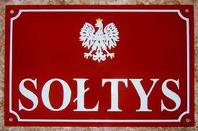 do Regulaminu Konkursu„Sołtys Roku Powiatu Toruńskiego 2017”Karta zgłoszenia do konkursu „Sołtys Roku Powiatu Toruńskiego 2017” 1.	Zgłaszany kandydat……………………………………………………………………………………………………………….………………………………………..…………………………………………………………..	Imię i nazwisko										……………….…………………………………………………………………………………………………………………………………………………………………………………………………….	adres zamieszkania…………………………………………………………………………………………………………………………………………………………………………………………………………………..…	telefon					telefon kom.				e-mail……………………………………………………………………………………………………………………………………………………………………………………………………………………..	sołectwo			gmina			czas pełnienia funkcji sołtysaLiczba mieszkańców sołectwa (stan na 31.12.2017 r.):	…………………………………..2. 	Zgłaszający:……………………………………………………………………………………………………………………………………………………………………………………………………………………..	Imię i nazwisko 			podmiot zgłaszający		adres	                 nr tel.……………………………………………………………………………………………………………………………………………………………………………………………………………………..	Imię i nazwisko 			podmiot zgłaszający	                adres 		nr tel.	itd.3.	Działalność kandydata (dotyczy lat ……...*-2017) *proszę wpisać rok rozpoczęcia pełnienia funkcji sołtysaWpływ działalności kandydata na integrację społeczności lokalnej,                           tj. organizacja (współorganizacja) festynów, dożynek, wyjazdów, spotkań integracyjnych itp.Inicjatywa, udział sołtysa w organizacji oraz realizacji prac i zadań 	inwestycyjno-remontowych prowadzonych w sołectwie oraz wspólnych akcjach społecznych z mieszkańcami np. poprawa estetyzacji sołectwa, akcje porządkowe.Materialne rezultaty działalności, np. poprawa infrastruktury komunalnej (proszę wskazać źródła finansowania np. z funduszu sołeckiego, budżetu gminy itp.).Przybliżona wartość inwestycji:	……………………………………………………………………..Działalność wykraczająca poza funkcję sołtysa, np. w strukturach OSP, KGW, stowarzyszeń itp.Ocena współpracy sołtysa z władzami gminy, w tym udział w sesjach rady gminy, szkoleniach, w powiatowym zjeździe sołtysów itp.Przyszłe planowane zamierzenia, działania na rzecz rozwoju sołectwa.Dodatkowe informacje       Źródła finansowania działań w sołectwie (np. fundusz sołecki, dodatkowe dochody itp.): 	     			    		 	                         ………………………………………………………………………………………………………………………………………………………………………………………………																				  ……………………………………………………..								  Podpis/y zgłaszającego/-cychZałączniki:1. Zgoda na przetwarzanie danych osobowych – wypełniona przez osobę zgłaszającą kandydata do konkursu2. Zgoda na przetwarzanie danych osobowych – wypełniona przez osobę zgłaszaną do konkursu3.4.Załączniki nr….. przesłano na adres mailowy: j.rybitwa@powiattorunski.plZałącznik nr 1 do Karty zgłoszeniaNiniejszy dokument wypełnia osoba zgłaszająca kandydata do konkursu „Sołtys Roku Powiatu Toruńskiego”ZGODA NA PRZETWARZANIE DANYCH OSOBOWYCHNa podstawie art. 13 ust. 1 i 2 Rozporządzenia Parlamentu Europejskiego i Rady (UE) 2016/679 z dnia 27 kwietnia 2016 r. w sprawie ochrony osób fizycznych w związku przetwarzaniem danych osobowych i w sprawie swobodnego przepływu takich danych oraz uchylenia dyrektywy 95/46/W (ogólne rozporządzenie o ochronie danych), informuję, iż: 1.	Administratorem Pani/Pana danych osobowych jest Starosta Toruński z siedzibą w Toruniu ul. Towarowa 4-6, 87-100 Toruń, dane kontaktowe Administratora danych: tel.: 56 6628800 , e-mail: starostwo@powiattorunski.pl,2.	Inspektorem Ochrony Danych jest Sekretarz Powiatu, Starostwo Powiatowe w Toruniu, ul. Towarowa 4-6, 87-100 Toruń, dane kontaktowe Inspektora: tel. 56 6628888 e-mail: iod@powiattorunski.pl,3.	Może się Pani/Pan kontaktować z nami w następujący sposób: listownie (na adres Administratora), e-mailowo i telefonicznie (podane w punkcie 1 i 2).4.	Pani/Pana dane osobowe przetwarzane będą w celu przeprowadzenia konkursu „Sołtys Roku Powiatu Toruńskiego”, na podstawie art. 6 ust. 1 lit. a) ogólnego rozporządzenia o ochronie danych.5.	Podanie danych jest warunkiem zgłoszenia kandydata w konkursie.6. 	Odbiorcami Pani/Pana danych osobowych będą wyłącznie podmioty uprawnione do uzyskania danych osobowych na podstawie przepisów prawa.7.	Pani/Pana dane osobowe przetwarzane będą przez okres wskazany w Rozporządzeniu Prezesa Rady Ministrów z dnia 18 stycznia 2011 r. w sprawie instrukcji kancelaryjnej, jednolitych rzeczowych wykazów akt oraz instrukcji w sprawie organizacji i zakresu działania archiwów zakładowych (t. j. Dz. U. 2011, Nr 14, poz. 67), z uwzględnieniem terminu przedawnienia roszczeń.8.	Posiada Pani/Pan prawo do żądania od administratora dostępu do danych osobowych, ich sprostowania, usunięcia lub ograniczenia przetwarzania lub prawo do wniesienia sprzeciwu wobec przetwarzania, a także prawo do przenoszenia danych.9.	Pani/Pana dane osobowe będą przetwarzane przez okres zgodny z obowiązującymi przepisami prawa, następnie zostaną usunięte.10.	Przetwarzanie odbywa się na podstawie Pani/Pana zgody. Informujemy więc, że zgoda może być cofnięta w dowolnym momencie. 11.	Przysługuje Pani/Panu skarga do GIODO, gdy uzna Pani/Pan, iż przetwarzanie danych osobowych dotyczących Pani/Pana narusza przepisy o ochronie danych.12.	Pani/Pana dane nie będą przetwarzane w sposób zautomatyzowany, w tym również w formie profilowania.13.	Podanie Pana/Pani danych osobowych jest dobrowolne, a udzielając zgody na ich przetwarzanie potwierdza Pan/Pani to własnoręcznym podpisem.Oświadczam, że zapoznałem/zapoznałam się z informacjami powyżej i wyrażam zgodę na przetwarzanie moich danych osobowych.……………………………..                                               				……………………………..     Miejscowość                                                                                                   data i podpisZałącznik nr 2 do Karty zgłoszeniaNiniejszy dokument wypełnia osoba zgłaszana do konkursu „Sołtys Roku Powiatu Toruńskiego 2017”ZGODA NA PRZETWARZANIE DANYCH OSOBOWYCHNa podstawie art. 13 ust. 1 i 2 Rozporządzenia Parlamentu Europejskiego i Rady (UE) 2016/679 z dnia 27 kwietnia 2016 r. w sprawie ochrony osób fizycznych w związku przetwarzaniem danych osobowych i w sprawie swobodnego przepływu takich danych oraz uchylenia dyrektywy 95/46/W (ogólne rozporządzenie o ochronie danych), informuję, iż: 1.	Administratorem Pani/Pana danych osobowych jest Starosta Toruński z siedzibą w Toruniu ul. Towarowa 4-6, 87-100 Toruń, dane kontaktowe Administratora danych: tel.: 56 6628800 , e-mail: starostwo@powiattorunski.pl,2.	Inspektorem Ochrony Danych jest Sekretarz Powiatu, Starostwo Powiatowe w Toruniu, ul. Towarowa 4-6, 87-100 Toruń, dane kontaktowe Inspektora: tel. 56 6628888 e-mail: iod@powiattorunski.pl,3.	Może się Pani/Pan kontaktować z nami w następujący sposób: listownie (na adres Administratora), e-mailowo i telefonicznie (podane w punkcie 1 i 2).4.	Pani/Pana dane osobowe przetwarzane będą w celu przeprowadzenia konkursu „Sołtys Roku Powiatu Toruńskiego”, na podstawie art. 6 ust. 1 lit. a)   ogólnego rozporządzenia o ochronie danych.5.	Podanie danych jest warunkiem zgłoszenia kandydata w konkursie.6. 	Odbiorcami Pani/Pana danych osobowych będą wyłącznie podmioty uprawnione do uzyskania danych osobowych na podstawie przepisów prawa.7.	Pani/Pana dane osobowe przetwarzane będą przez okres wskazany w Rozporządzeniu Prezesa Rady Ministrów z dnia 18 stycznia 2011 r. w sprawie instrukcji kancelaryjnej, jednolitych rzeczowych wykazów akt oraz instrukcji w sprawie organizacji i zakresu działania archiwów zakładowych (t. j. Dz. U. 2011, Nr 14, poz. 67), z uwzględnieniem terminu przedawnienia roszczeń.8.	Posiada Pani/Pan prawo do żądania od administratora dostępu do danych osobowych, ich sprostowania, usunięcia lub ograniczenia przetwarzania lub prawo do wniesienia sprzeciwu wobec przetwarzania, a także prawo do przenoszenia danych.9.	Pani/Pana dane osobowe będą przetwarzane przez okres zgodny z obowiązującymi przepisami prawa, następnie zostaną usunięte.10.	Przetwarzanie odbywa się na podstawie Pani/Pana zgody. Informujemy więc, że zgoda może być cofnięta w dowolnym momencie. 11.	Przysługuje Pani/Panu skarga do GIODO, gdy uzna Pani/Pan, iż przetwarzanie danych osobowych dotyczących Pani/Pana narusza przepisy o ochronie danych.12.	Pani/Pana dane nie będą przetwarzane w sposób zautomatyzowany, w tym również w formie profilowania.13.	Podanie Pana/Pani danych osobowych jest dobrowolne, a udzielając zgody na ich przetwarzanie potwierdza Pan/Pani to własnoręcznym podpisem.Oświadczam, że zapoznałem/zapoznałam się z informacjami powyżej i wyrażam zgodę na przetwarzanie moich danych osobowych.……………………………..                                               				……………………………..     Miejscowość                                                                                                   data i podpis